BALTU VIENĪBAS DIENAS UN RUDENS  SAULGRIEŽU SVINĒŠANAS GAITA PIE STARU AKMEŅIEM 2020.20.09.BALTU VIENĪBAS DIENAS UN RUDENS  SAULGRIEŽU SVINĒŠANAS GAITA PIE STARU AKMEŅIEM 2020.20.09.Sabraukšana un rotāšanās     No plkst 10:00Sabraukšana un rotāšanās     No plkst 10:0012:00 Uguns rituāls. Pērkona un Jumja godināšana pie ozoliem kalna otrā pusē. Vada Inguss FreibergsKā beidzas viens pasākums, sākas nākamais.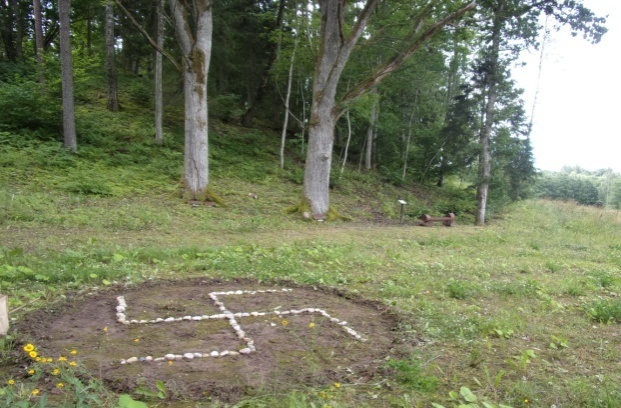 Svētbirzs apmeklējums. Birztaliņas godināšana.Kopā ar Sandru, Jāni un InesiZeltīts auga ozoliņšAugsta kalna pakājē;Dieva dēli jostu kar,Saules meita vainadziņuVai, jel manu skaņu balsi,Skan mežā, skan laukā!Skan laukā akmenī,Skan mežā ozolā.Gavilēšana Dullā Daukas skatu laukumā - visiGavilēšana Dullā Daukas skatu laukumā - visiPastaiga, elpošana, rudens noskaņu baudīšana, spēka zīmju izjušana un saruna ar Laimes māti pie akasPastaiga, elpošana, rudens noskaņu baudīšana, spēka zīmju izjušana un saruna ar Laimes māti pie akasVīrišķās un sievišķās enerģijas līdzināšanās rituāls Zemapziņas aplī.  Sievišķā Pirmsākuma godināšana.  Vada Guntis, Aija, Līga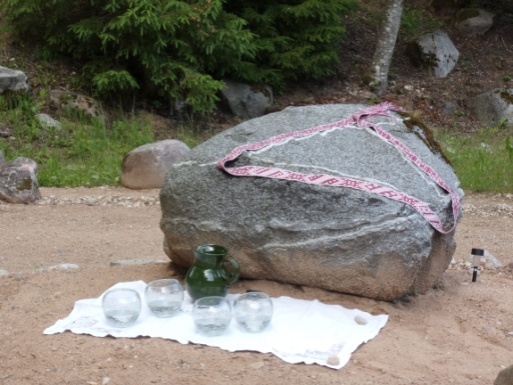 Baltu ugunskurs Dziedinātavā un individuāla dzimtas godināšana.Uguni uztur  Dāvis, Andris,  fonu veido  abas Ievas un visi pārējieBaltu ugunskurs Dziedinātavā un individuāla dzimtas godināšana.Uguni uztur  Dāvis, Andris,  fonu veido  abas Ievas un visi pārējieVIESIEM NO MALAS  PASĀKUMS BEIDZIES.  PALDIES PAR  DALĪBU UN  PAR ZIEDOJUMU TERITORIJAS UZTURĒŠANI!      UZ TIKŠANOS ZIEMAS SAULGRIEŽOS!VIESIEM NO MALAS  PASĀKUMS BEIDZIES.  PALDIES PAR  DALĪBU UN  PAR ZIEDOJUMU TERITORIJAS UZTURĒŠANI!      UZ TIKŠANOS ZIEMAS SAULGRIEŽOS!Meditācija – gaismas aplis rituālu vadītājiem un praktizētājiem Jan kalnā Vada LīgaMeditācija – gaismas aplis rituālu vadītājiem un praktizētājiem Jan kalnā Vada Līga